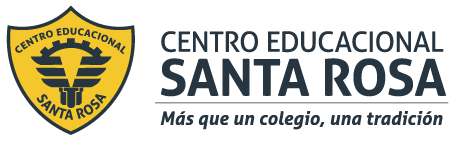 DIRECCIÓN ACADÉMICADEPARTAMENTO DE INGLÉSRespeto – Responsabilidad – Resiliencia – Tolerancia Recognize family members. 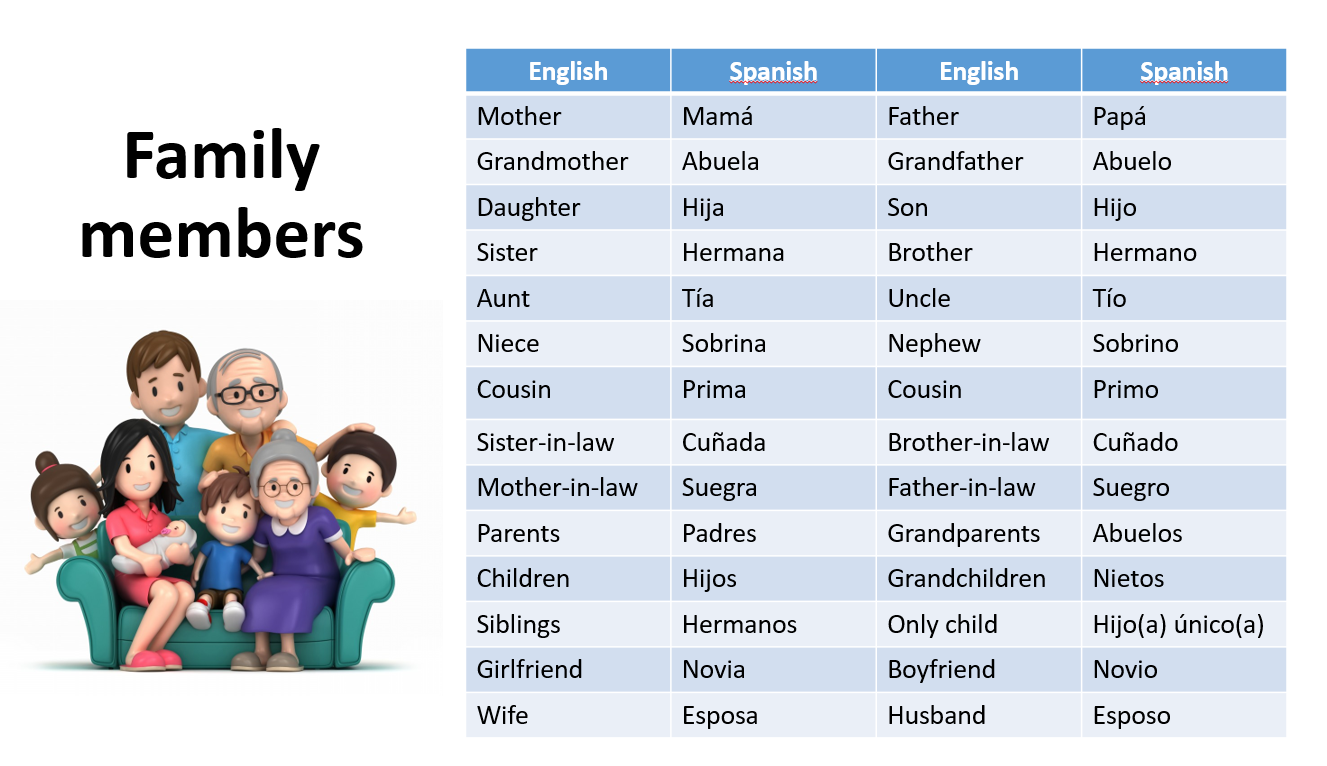 Complete the picture with family members names.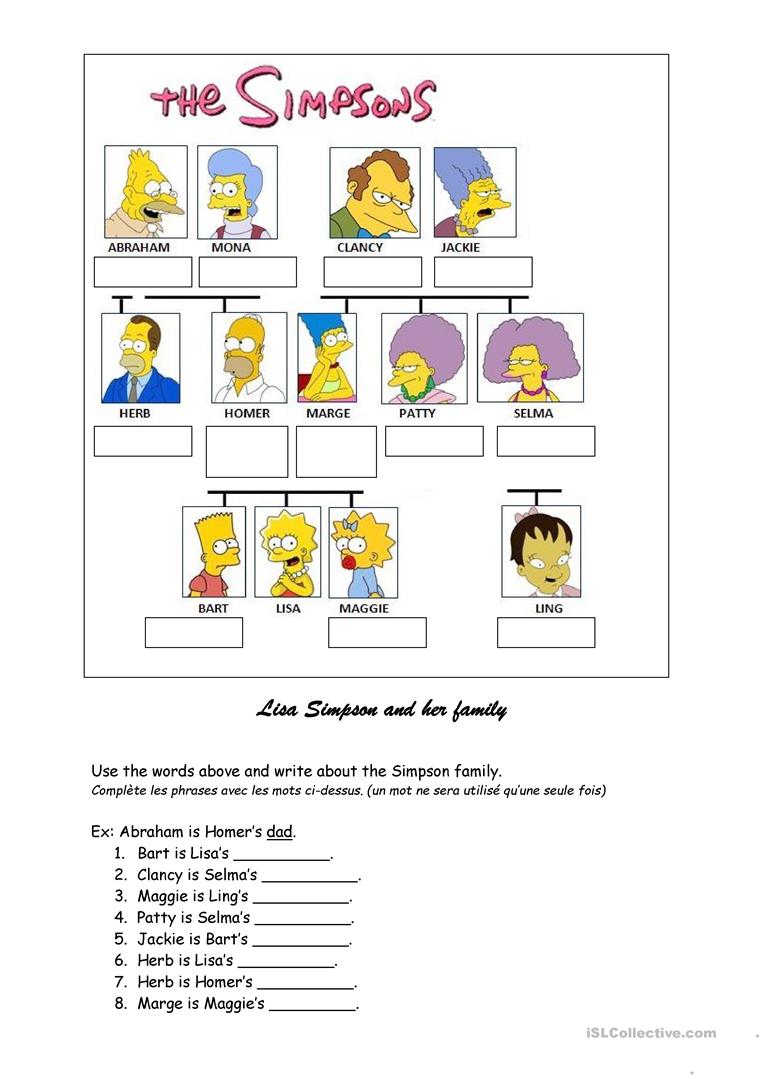 Use the words above and write about the Simpson family. According to the family tree information complete 2 exercises below. 1 exercise: answer the questions in relation to Damon. 2 exercise: answer the questions with yes or no according to the picture. 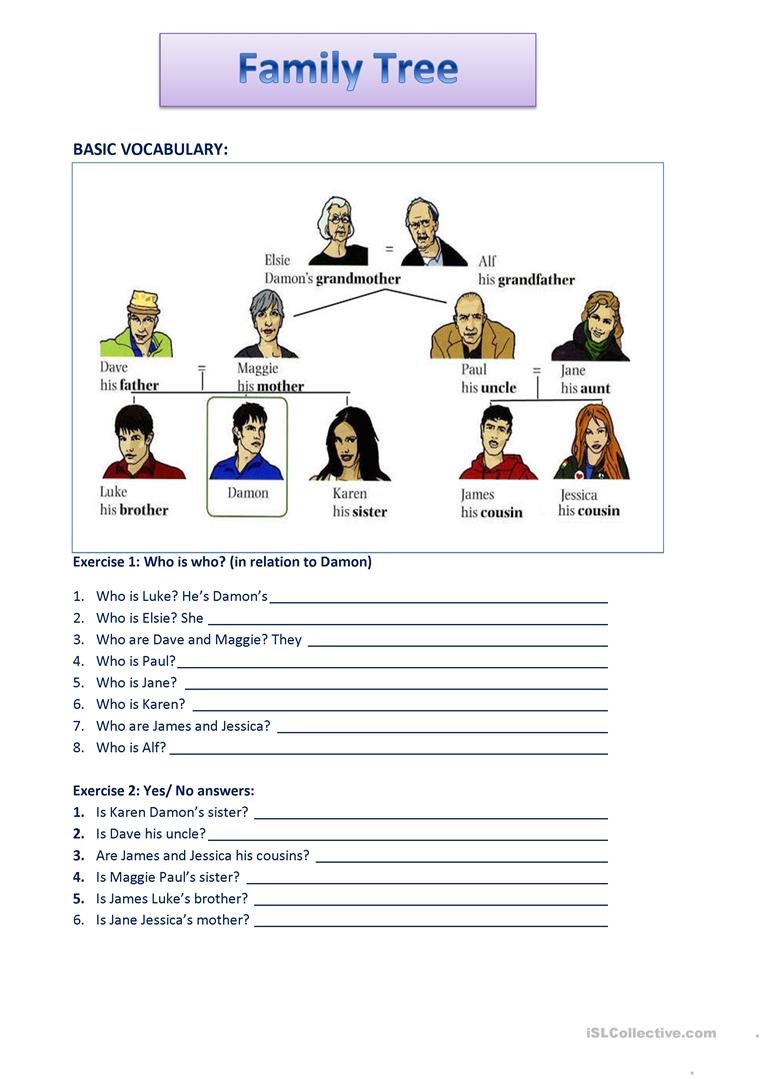 